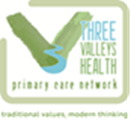 Care Coordinator - Person SpecificationQualifications & ExperienceEssentialDesirableExperience of working within healthcare or the voluntary / community sector, supporting vulnerable groups complying with best practice legislationExperience of working within multi-professional team environmentsExperience of supporting people, their families or carers in a related roleExperience of data collection and using audits to measure the impact of services A Diploma Level 2 in Health and Social Care or equivalent qualification or working towardsDemonstrable commitment to professional and personal developmentAbility to use Microsoft Office applications – Word, Excel, Powerpoint, OutlookExperience or training in personalised care and support planning√√√√√√√√Knowledge and Skills Strong organisational skills including planning, prioritising, time management and record keepingStrong IT skills to include Word, Excel and experience in using databasesAbility to work collaboratively, liaising with other stakeholders as needed for the collective benefit of patients including GPs, Practice Nurses, healthcare professionals and other practice staffUnderstanding of the wider determinants of health, including social economic and environmental factors and their impact on communities, individuals, their families and carersUnderstanding of the needs of older people/ adults with disabilities/long term conditions particularly in realtion to promoting independenceBasic knowledge of long term conditions and the complexities involved: medical, physical, emotional and socialAbility to recognise and work within limits of competence and seek advice when neededWilling to travel across PCN sites if / when requiredFamiliar with local resources and services and how to access them.Knowledge of how the NHS works including PCNsKnowledge of safeguarding policies and processes√√√√√√√√√√√Personal AttributesAbility to actively listen, empathise and provide personalised support in a non-judgemental way, to inspire trust and confidence and motivate people to reach their potentialAbility to provide a culturally sensitive service, supporting people from all backgrounds and communities, respecting lifestyle and diversityCommitment to reducing health inequalities and proactively working with to reach people from diverse communitiesHigh level of written and verbal communication skills and the ability to communicate effectively both verbally and in writing, with people, their families, carers and other stakeholders Ability to identify risk and assess and manage when working with individualsHave a strong awareness and understanding of when it is appropriate to refer back to other health professionals/agenciesAbility to maintain effective working relationships with all colleagues and to work flexibly and enthusiastically within a team or working under own initiative To promote collaborative workingAbility to demonstrate personal accountability, resilience and work well under pressureAbility to organise, plan and prioritise under own initiative and when under pressure and meeting deadlinesKnowledge of and ability to work to policies and procedures including confidentiality, safeguarding, information governance and health and safetyAbility to provide motivational coaching to support people’s behaviour change√√√√√√√√√√√√OtherMeets DBS reference standards and criminal records checksWillingness to work flexible hours when required to meet work demandsAccess to own transportAbility to travel across the locality on a regular basis √√√√